3D Printer FeaturesAHG 2015 Preconference SessionWhat is a 3D Printer?Essentially a 3D printer is a robot. It is a machine that creates three dimensional objects through additive manufacturing in which successive layers of a material are laid down under computer control. Technically there are all types of processes that fit the bill, including use of inkjet printers with plaster powder laid down sequentially or laser melting or sintering of metal or ceramic powders. Sintering refers to the process by which a solid mass is made by compacting and forming material using heat and/or pressure but without melting it to the point of liquefaction.For the purpose of this session, we are focusing on extrusion. We are looking at 3D printers that use thermoplastics such as PLA, ABS, or other filaments to create models one layer at a time. What are some of the key differences in printers of this type?There are many printers on the market, and many more coming out every month. Prices shift and features evolve. Below are descriptions of some of the key features to keep in mind when evaluating options.A Side-by-Side Comparison of Selected Models Key FeaturesWhat it meansBed FeaturesSmaller bed sizes mean needing to print pieces one at a time (or in pieces)Larger bed sizes allows for printing larger pieces or multiple pieces at onceSelf-leveling are easier to useHeated beds help with adhesion (making sure filament sticks to glass in printing)Filament Spool LoadClosed holders are more common with manufacturer specific cartridgesOpen designs allow for more flexibility and easier access for cleaningPrinting SpeedFaster print speeds require higher temperatures (melt filament more quickly) Corners and edges are slower than curves  - high res takes longer than low resResolution  (layer height)Thinner layers render prints with more detail (.1mm or smaller) Thicker layers print faster  (.5mm is considered thick)ExtrudersThe extruder is the combination of the nozzle that melts the filament, the motor that pushes the filament, and the temperature sensor and fan that maintain an appropriate temperatureSome systems have a single extruder – others offer multiple extruders The max temperature of the nozzle dictates which filaments can be usedControl of UnitSD Cards or USB Drives with control panels or dials and on screen displaysUSB for direct computer connectionWireless computer connection and/or use of Mobile AppsOn board storage allows jobs to be saved to and run straight from deviceDisplayText display allows for file navigationFull display allows for visualization prior to printFlashforge DreamerLulzBot MiniUltimaker 2MakerBot 5th GenImage of the Unitwith alt text descriptions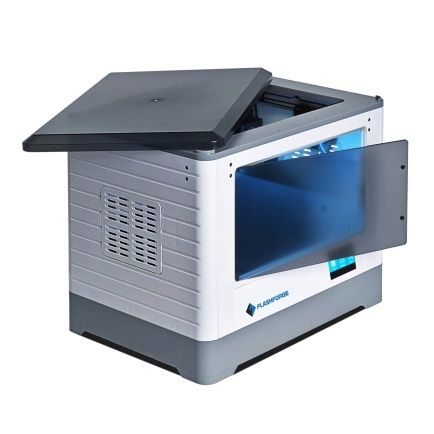 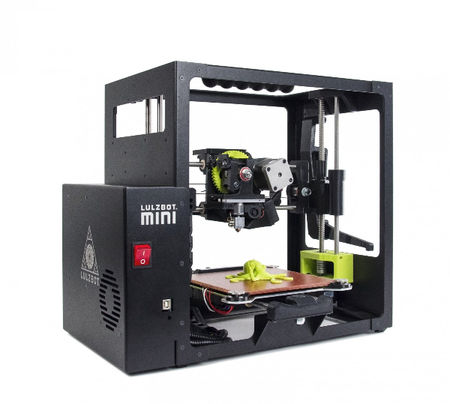 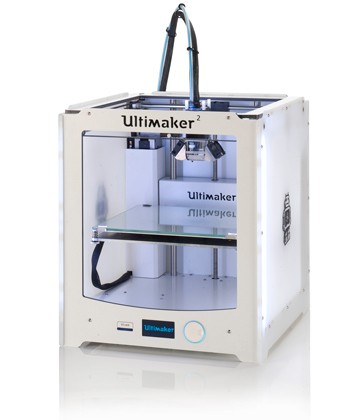 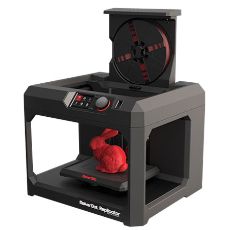 Bed Dimensions and FeaturesBed size – 9.1 x 5.9 x 5.5295 cubic inch build areaHeated alloy Assisted-levelingBed size – 6 x 6 x 6 223 cubic inch build areaHeated glass Self-leveling  Bed size – 9 x 8.7 x 8 626 cubic inch build areaheated glass Assisted-levelingBed size – 9.9 x 5.9 x 7.8456 cubic inch build areaUnheated acrylic Assisted-levelingExtruder DetailsDual extruders that feed from internally housed left and right side filaments Single extruder that feeds at head with open design and arm that holds spoolSingle extruder that feeds from the back through bowden tube Smart Extruder cartridge with spool stored in compartment - up to loadBest ResolutionLayer height to .1mmLayer height 0.05 mmLayer height .02 mm Layer height to .1 mmMax TemperatureNozzle temp to 240 CBed temp to 120 CNozzle temp to 300 CBed temp to 120 CNozzle temp to 260 CBed temp to 100 CNozzle temp to 240 CBed temp N/AFilament OptionsPLA, ABS, PVA – 1.75mmRange of filaments – 3mm PLA, ABS, CPE – 3mmMakerBot’s PLA – 1.75 mm Display/ConnectionSD card with LCD displayUSB or WiFi connectionNo display or SD card USB to computerSD card with LCD display USB to computer USB drive with LCD displayUSB or WiFi connectionSoftwareFlashprint Software with options for slicing engineChoice of Open Source (comes with Cura) Cura (Open Source)MakerBot SoftwareFeatures4GB Internal StorageCleaning pad for nozzleRoom for dual extrudersCamera and mobile app